Reading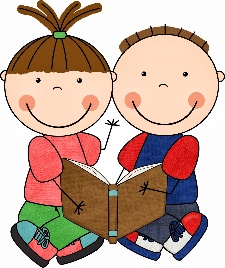 Reading materials can be accessed at www.oxfordowl.co.ukUsername: sthelensprimary2Password: lunaClick on ‘my bookshelf’ and then search the title of your groups reading book (see below)You can listen to the audio version of the story first then try reading it on your own! Remember to use the pictures as clues to help you.After you have read the story, have a go at the tasks at the top of the eBook page.Red: Flight or fright? (Level 9 Gold) Orange: Our class tiger (Level 7 Turquoise)Blue: Project X Alien Adventures – Claws (Level 5 Green)Green: Hero Academy: Turnip is missing (Level 3 Yellow)Yellow: Project X Alien Adventures: In the sky (Level 1+ Pink) Try reading the same story again another day for extra practice. Success criteria*: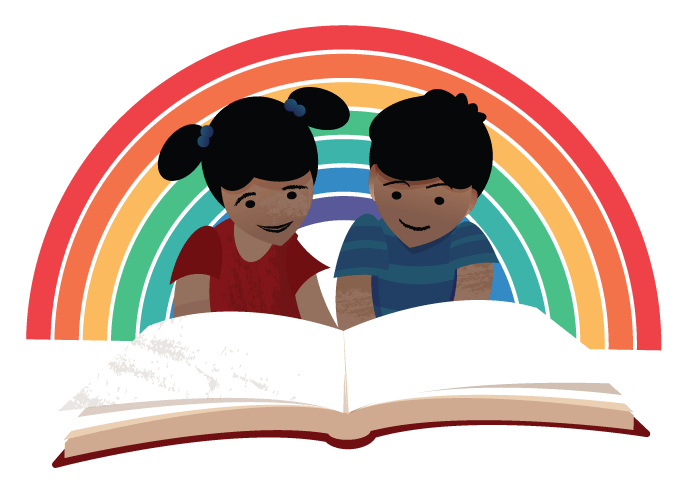 Read common words correctlySound out tricky wordsUse picture clues to help with tricky wordsSpelling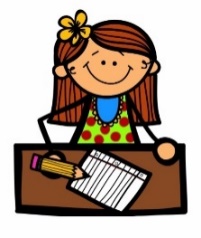 Dictation Sentences should be dictated one a time, slowly and more than once if required. You may help children with words they are finding tricky but encourage sounding out techniques and ‘having a go’ at spelling tricky words. Learning intention: listen carefully and sound out each word to form a sentence. Success criteria*: Sound out each word.Circle capital letters and full stops.Read aloud and count the number of words in your sentence. Handwriting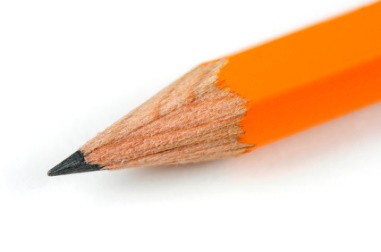 Children should complete handwriting activities at their own pace throughout the week.See letter formation handwriting size practice sheets Week 2 pdf.Learning intention: form each letter correctly. Success criteria*: Trace letter in the air.Trace letter using pencil.Form each letter carefully and slowly. Numeracy and Maths 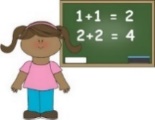 When you have completed each task self-assess your learning.Purple: I understand my learning, could share/explain it to others, and apply it in other contexts. I can complete tasks independently. 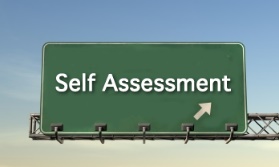 Green: I understand my learning and could share/explain it to others. I can complete tasks independently.Amber: I need some support to understanding my new learning. I will become more confident with practice. Red: I need support to understand my new learning. I would like to practise more and in different ways.IDLReligious EducationDuring the month of May we have been learning about Our Lady. Mary is honoured by Christians all over the world.Have a look at the ‘Our Lady’ Power point to see some of the ways we can celebrate Mary during the month of May.When you have finished reading through the presentation have a look at the STEM challenge cards and make your very own crown for Mary. This would make a lovely addition to your May Altar at home.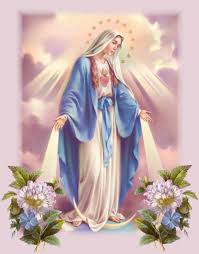 Learning intention:  I can read about Marian celebrations. I can make a crown for Mary. Success criteria*: Read through the PowerPoint presentationUse materials at home to create a crown for Mary Red/BlueOn which day do we go to the play park?Each day we eat a peach after lunch.The big black crow always looks for cheese. Next year we can go far away in the car. I have left 5 more cups over there. He had no more time to do his homework. Green My little sister is one.It is my first day of school today.His name is Phil.I like phonics.Squares TrianglesCircles Warm up: Draw and label all coins to £2.Challenge: Draw any notes you know. Warm up: Draw and label all coins to £2.Challenge: Draw any notes you know. Warm up: Draw and label all coins to £2.Challenge: Draw any notes you know. Mental maths: 20 + 2 + 2 + 2 =20 + 50 + 2 =10 + 20 + 5 =20 + 10 + 10 + 10 =20 + 50 + 5 + 5 =20 + 20 + 50 + 2 =50 + 50  + 2 + 2 =50 + 20 + 20 + 5 + 2 =20 + 20 + 20 + 2 + 2 + 2 =Mental maths:2 + 2 + 1 =5 + 2 + 1 =5 + 5 + 2 =20 + 10 + 2 =50 + 50 + 2 =50 + 20 + 10 =Mental maths:2 + 1 = 5 + 1 =10 + 1 =5 + 1 + 1 =2 + 2 + 1 = 5 + 2 + 1 = Main learning: LI: (1) I identify coins and notes(2) I can recognise and add combinations of coinsLog on to Discovery Education Espresso-First Level- Maths-Money.Login: student13896Password: sthelensMain learning:LI: (1) I identify coins and notes(2) I can recognise and add combinations of coinsLog on to Discovery Education Espresso-First Level- Maths-Money.Login: student13896Password: sthelensMain learning:LI: (1) I identify coins and notes(2) I can recognise and add combinations of coinsLog on to Discovery Education Espresso-First Level- Maths-Money.Login: student13896Password: sthelensTask: Option to watch videos and play activities to revise learning.Task: Option to watch videos and play activities to revise learning.Task: Option to watch videos and play activities to revise learning.Pencil task(s): Make the total worksheet ***Pencil task(s):Make the total worksheet **Pencil task(s):Make the total worksheet * 